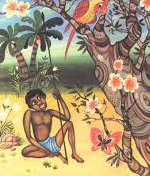 Жила на свете женщина. Был у нее сын — глупый, бестолковый, не похожий на других детей.Однажды мать послала его купить иголку. Купил он иголку, а по дороге домой встретил приятеля с корзиной, полной отрубей, и спросил его:—   Куда бы мне положить иголку?—   Положи в мою корзину,— сказал тот.Положил мальчик иглу в корзину, а подойдя к дому, хотел взять ее, но не нашел и вернулся домой ни с чем.—   Где игла? — спросила мать.—   Я положил ее в корзину с отрубями, а потом не мог там найти.—   Какой ты недогадливый! — сказала мать.— Надо было воткнуть иглу в рукав рубашки. Вот и не потерял бы ее.В другой раз женщина послала сына за маслом:—   Иди, да поскорей возвращайся!Купил мальчик масла, положил его в рукав рубашки и отправился домой. А пока шел, масло таяло, капало на землю, и принес он домой совсем мало.—   Где масло?—спросила мать.—   Оно вытекло, только немного осталось у меня в рукаве. Мать очень рассердилась и закричала:—   Нужно было положить масло в кувшин.. Вот бы оно и было в целости и сохранности! В другой раз так и сделай.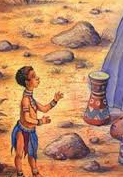 Через несколько дней женщина попросила сына принести от соседей щенка. Взял мальчик щенка, положил его в кувшин и плотно закрыл. Дома мать спросила:—   Где же щенок?—   В кувшине.—   Открывай скорее,— испугалась мать.Открыли они кувшин, а щенок-то задохнулся! Мать воскликнула:—   Ох и глуп же ты! Нужно было привязать щенку на шею веревку и говорить ему:  «Иди, иди!»В следующий раз мальчик отправился за мясом. Купил он мясо, перевязал его веревкой и потащил за собой, приговаривая: «Иди, иди!»Учуяли собаки запах мяса, побежали за мальчиком и съели все. Приволок он домой одни кости.—   Где мясо? — спросила мать.—   Вот оно.—   Да ты и впрямь болван! — закричала мать.— Что ты называешь мясом?  Старые кости?—   Но ты же сама меня так учила! — обиделся сын. А женщина опечалилась:—   Больше никуда не буду тебя посылать.